Ffurflen Gais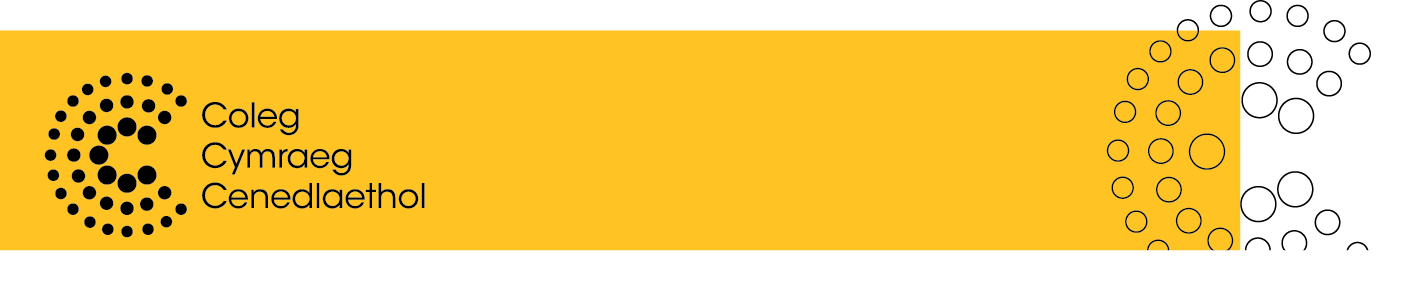 Ysgoloriaeth Cymhelliant 2019/20Mae Cangen y Coleg Cymraeg yn eich Prifysgol yn eich enwebu ar gyfer ysgoloriaeth y Coleg Cymraeg. Er mwyn i chi dderbyn ysgoloriaeth mae angen i chi fod yn astudio cwrs cymwys, diwallu amodau a thelerau’r ysgoloriaeth a dychwelyd y ffurflen hon wedi ei gwblhau yn llawn, at cymraeg@decymru.ac.uk erbyn canol dydd, 11 Hydref 2019.Rhoddaf ganiatâd i’r Coleg Cymraeg Cenedlaethol a/neu sefydliadau addysg uwch i ddefnyddio’r wybodaeth bersonol uchod er mwyn prosesu fy nghais. Rwyf yn datgan drwy gyflwyno’r ffurflen hon yn electroneg fod y wybodaeth a roddais ar y ffurflen hon yn wir, yn gyflawn ac yn gywir.  Cadarnhaf y byddaf yn diweddaru’r Coleg Cymraeg Cenedlaethol os oes unrhyw newidiadau i fy manylion yn y dyfodol.Bydd y Coleg Cymraeg Cenedlaethol yn defnyddio’r manylion uchod ar gyfer ei buddiant hanfodol o dalu eich ysgoloriaeth, yn unol gyda’r amodau a amlinellir yn Neddf Diogelu Data 2018.  Bydd y wybodaeth uchod yn cael ei gadw ar system y Coleg a’i rannu gyda banc y Coleg yn unig ar gyfer hwyluso’r taliad.  Gellir gweld Rhybudd Preifatrwydd y Coleg sy’n esbonio’n llawn y defnydd a wneir o’ch manylion personol ar wefan y Coleg (http://colegcymraeg.ac.uk/data)MANYLION PERSONOLMANYLION PERSONOLMANYLION PERSONOLMANYLION PERSONOLMANYLION PERSONOLMANYLION PERSONOLMANYLION PERSONOLMANYLION PERSONOLMANYLION PERSONOLMANYLION PERSONOLCyfenw:Cyfenw:Enw:Enw:Enwau Eraill:Enwau Eraill:Dyddiad Geni:Dyddiad Geni:Rhif Aelodaeth y Coleg Cymraeg Cenedlaethol:Rhif Aelodaeth y Coleg Cymraeg Cenedlaethol:Cyfeiriad Cartref:Cyfeiriad Cartref:Rhif Ffôn:Rhif Ffôn:Ffôn Symudol:Ffôn Symudol:E-bost Prifysgol:E-bost Prifysgol:E-bost Personol:E-bost Personol:Cyfeiriad gohebu(os yw’n wahanol i’r uchod):Cyfeiriad gohebu(os yw’n wahanol i’r uchod):MANYLION PRIFYSGOLMANYLION PRIFYSGOLMANYLION PRIFYSGOLMANYLION PRIFYSGOLMANYLION PRIFYSGOLMANYLION PRIFYSGOLMANYLION PRIFYSGOLMANYLION PRIFYSGOLMANYLION PRIFYSGOLMANYLION PRIFYSGOLEich Prifysgol:Eich Prifysgol:Teitl cwrs gradd:Teitl cwrs gradd:Cod cwrs gradd:Cod cwrs gradd:Blwyddyn Astudio:Blwyddyn Astudio:MANYLION BANCMANYLION BANCMANYLION BANCMANYLION BANCMANYLION BANCMANYLION BANCMANYLION BANCMANYLION BANCMANYLION BANCMANYLION BANCEnw a lleoliad y Banc:Rhif Cyfrif Banc:Cod Didoli’r Banc:--